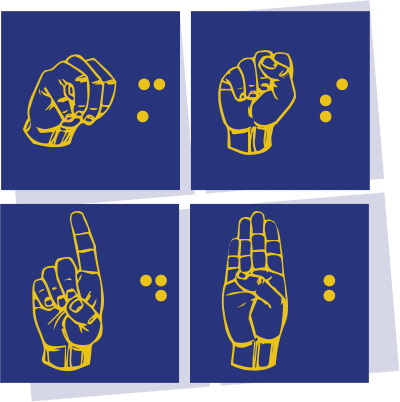 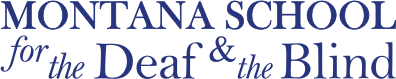 Braille-Untangling the DotsFor Those Providing Instruction to Braille Students in MontanaMarch 17, 2023Virtual Event through ZOOMREGISTRATION INFORMATION:Copy and paste this link in your browser to register for this event: https://forms.gle/9SkBixwHN6wXtjtt8CEUs will be offered.Friday, March 17 – 8:00 am – 4:00 pmFriday - 				8:00	Check in  – WelcomeExplanation of schedule and introductions Welcome message by Allison8:30am – 4:00   Braille Sessions Choose from one of the following:Intro to Braille room: Introduction to braille, Introduction to Perky Duck, APH Course introduction, and Lessons 1 and 2 in the Transcribers course. This room is monitored by MSDB Outreach.Quiet Work Room: Quiet work space to work on your assignments. Can ask each other or staff questions as you are working. This room is monitored by MSDB OutreachThe Main Room – Activity Room. Allison will be here for you to discuss your assignments. This room is monitored by MSDB Outreach.LUNCH – We will leave the rooms open – take lunch or breaks on your own time.You can move between rooms.          